■ Книжный навигатор«Дважды два» Николаса СпарксаНиколас Спаркс – автор романов-бестселлеров на тему христианства, любви, трагедии, человеческих отношений. Сегодня он один из самых популярных писателей в мире. В своем новом романе «Дважды два» автор рассказывает трогательную историю о том, как взаимная любовь отца и дочери поддерживает обоих в момент крушения всех надежд.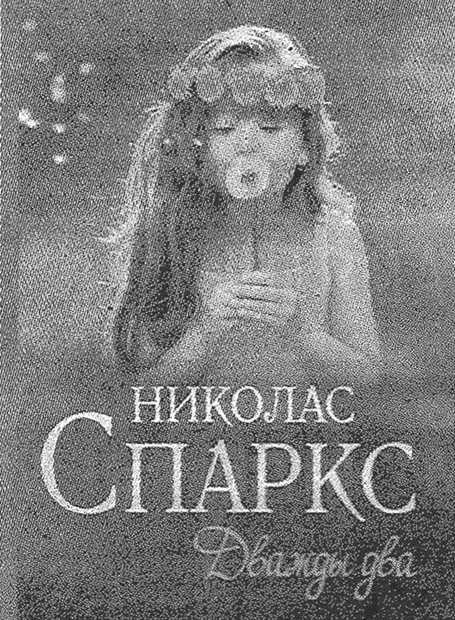 Рассел Грин – успешный менеджер в рекламном агентстве, отец очаровательной девочки, муж красавицы-жены: Но однажды его привычная жизнь неожиданно рушится: Рассел остается без работы, жена уходит к другому. Дочь остается с ним, а он – один на один со своими проблемами. Теперь главный герой разрывается между ролью отца-одиночки и заботами человека, пытающегося начать бизнес с нуля. Он готов на все, чтобы защитить свою маленькую дочку от последствий столь серьёзных перемен в жизни, и личная жизнь совершенно не вписывается в его планы. Но все меняет случайная встреча – встреча с женщиной, способней подарить ему счастье, о котором он не мог и мечтать.«Дважды два» – это трогательная история о настоящей любви и простой человеческом счастье. Это один из тех романов; что читаются на одном дыхании и история, в которую хочется попасть и пережить все это на самом деле. Книга придется по душе всем поклонникам творчества Николаса Спаркса, а также ценителям сентиментальной, романтической литературы, людям, знающим цену семьи и настоящей любви. Ждем вас в центральной библиотеке им. А. С. Пушкина. Приятного чтения!Елена ВЕЛЕНЦЕВИЧ,
библиотекарь 2 категории
центральной библиотеки им. А. С. Пушкина.